Human Dynamics Survey Age___      Grade___      Male___     Female___Do you think that woman should stay at home with their kids? Yes ___ No___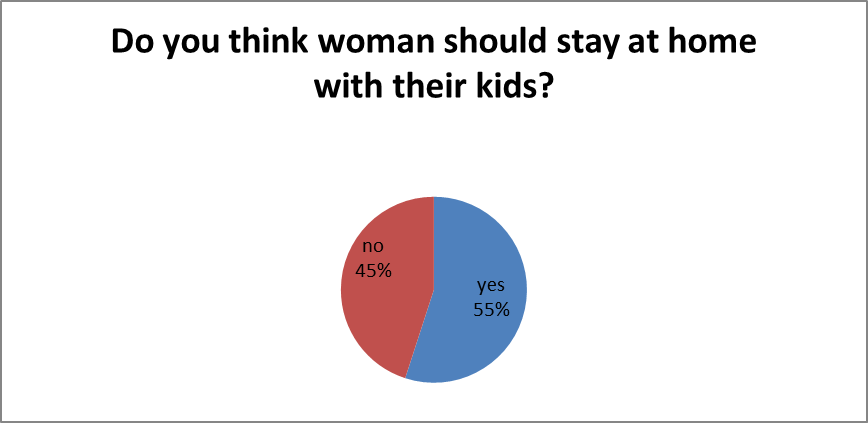 Should woman have more rights in any kind of workforce? Yes ___ No___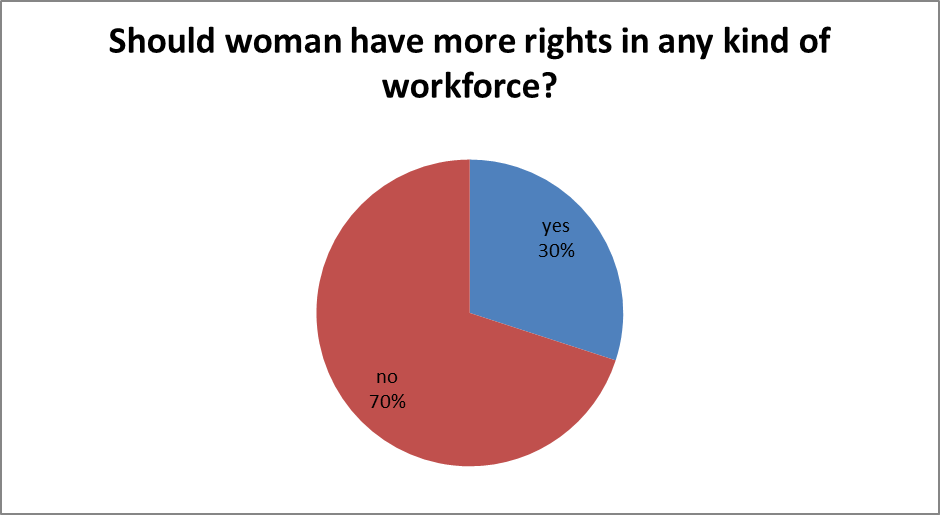 Do you think that woman can do any kind of job they want?Yes ___ No___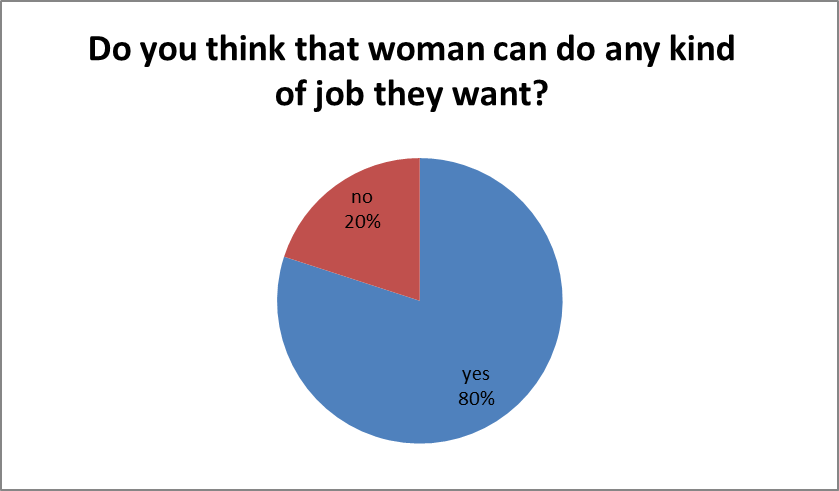 Do you think the government should give more support to stay at home moms?  Yes ___ No___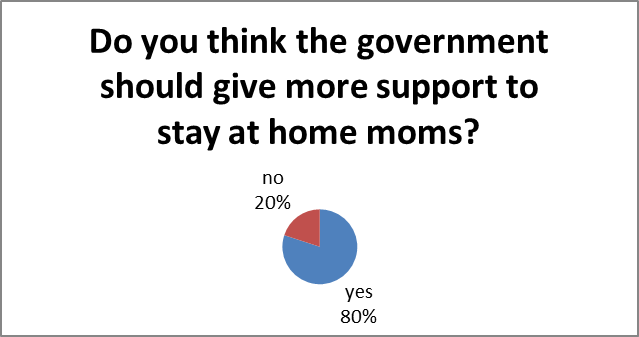 Do you think women should get paid less then men in any job?  Yes ___ No___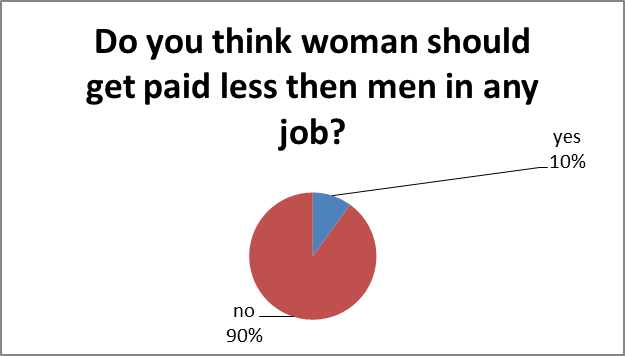 Is your mother employed? Yes ___ No___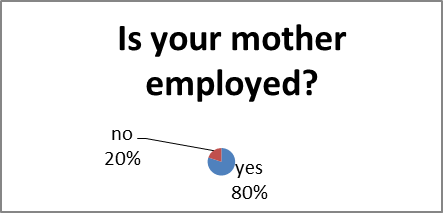 Is your mother the breadwinner of your family? Yes ___ No___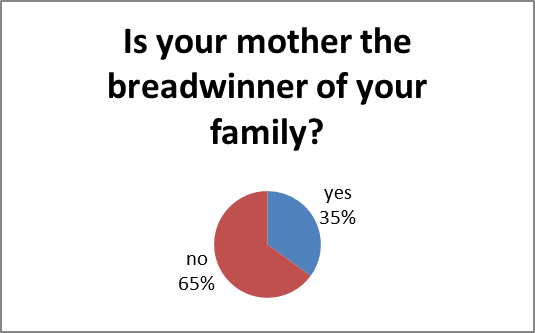 Do you know a woman that works in any kind of trade such as construction industry? Yes ___ No___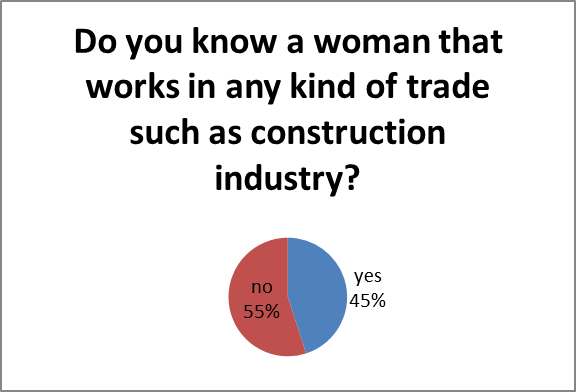 Do you think woman are stereotyped in the workforce? yes ___ No___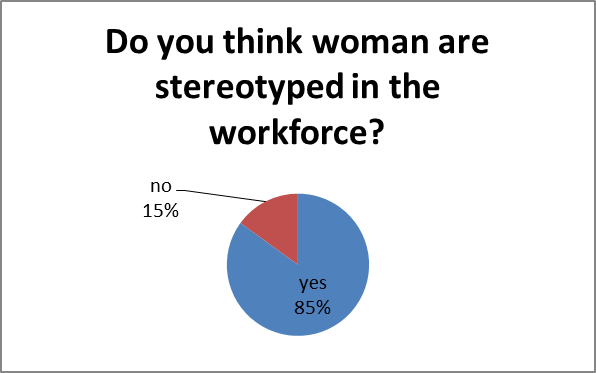 Would you treat your boss any different if it was a female? Yes ___ No___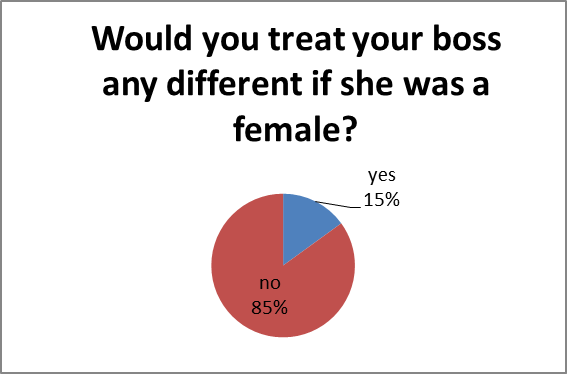 